Man Mounted Air Conditioning SystemBackground:Microclimate cooling garments has been found to be very effective in alleviating effects of high temperature. A solid state cooling system, called Man Mounted Air Conditioning System (MMACS), has been developed by DIPAS on the principle of ‘Peltier Effect’. Key Features:Thermoelectric cooling is based on ‘Peltier Effect’ in which current passed around a circuit of different materials, one junction gets heated while other junction is cooled depending on the direction of current flow. 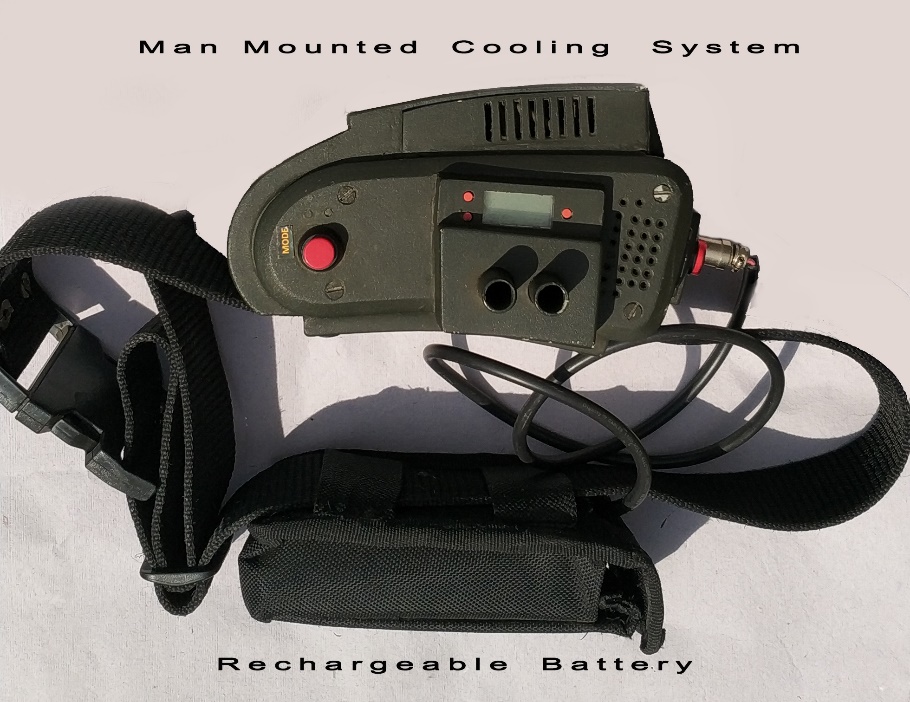 Design of components was carried out by thermal impedance matching principle. The cooling systems, employing this technology are solid state and CFC gas free device. These are highly reliable , low power consuming, and easily maintainable devices. The portable unit would be meant for individual use. Cooling unit weighting of 1500 gm and battery of 750 gm. Power requirement is 3 AMP and 12 V and this rechargeable battery provide power support for period 150 minutes. The unit would be a wearable on body and the user will be able to carry the unit comfortably (light weight). Potential Applications:The unit can be used to provide microclimatic cooling and if direction of current flow is reversed its capable of providing heat. The system can be used as both microclimate cooling and heating device for working in extreme high and sub-zero ambient temperature. Patent: Indian design patent granted (No: 230076)